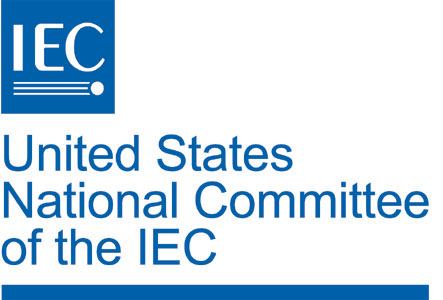 _____ YES, I would like to be a general sponsor for the IEC 2022 General Meeting. The level of sponsorship for my Organization/Company/Agency is anticipated to be:

____Diamond  		$100K Total____Platinum   		$50K Total____Gold	        	$25K Total____Silver        		$15K Total 
____Bronze      		$10K Total 
____Member     		$5K Total____Other amount 	$__________Option #1:___ Please invoice me in 2021 for a single amount as indicated.*Option #2:___ I wish to provide support on a different schedule as follows:$_______ / year for _____ yearsSponsorship of Special EventIn addition to a general sponsorship, my Organization has interest in sponsoring the following specific events at the level indicated. A sponsorship may not be exclusive unless specific arrangements are made. Please note, amounts listed below are subject to change – for reference purposes ONLY.
SPONSOR CONTACT INFORMATIONContact Name: _________________________________	Phone: _______________________________Organization/Company: _________________________________________________
E-mail:____________________________________   	               Signature:___________________________________
Note: This intent to sponsor is not legally binding, but is used as a way to gauge support. If you indicate your willingness to sponsor this meeting your organization's annual USNC/ANSI membership invoice will have an additional amount added as you indicate. ____Coffee Break Sponsor (Entire Meeting)$350K____Daily Coffee Break During Meeting$50K____Daily Coffee Break – Off Week$25K____Opening Dinner/ Reception (Entire)$175K ____Opening Dinner / Reception (Share) $25K____Farewell Dinner (Entire Dinner)$325K____Farewell Dinner (Share) $50K____Presidents’/Secretaries’ Dinner$100K____Council Lunch$25K____TC/SC Chairs Forum Reception$5K____Presidents’ Forum Reception$5K____Secretaries’ Forum Reception$5K ____CB Luncheon$5K____CAB Luncheon$5K____ExCo Luncheon$5K____SMB Luncheon$5K____Business Center and IT
(Printers, PC’s, Fax machines, Copiers)$150K____Delegate Bags$130K____Audio Visual$120K